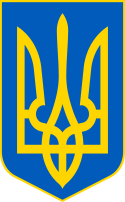 У К Р А Ї Н ААВАНГАРДІВСЬКА СЕЛИЩНА  РАДАОДЕСЬКОГО РАЙОНУ ОДЕСЬКОЇ ОБЛАСТІР І Ш Е Н Н Я    Розглянувши заяву гр. Ніщика Володимира Олександровича про надання у власність присадибної земельної ділянки, керуючись ст. ст. 12, 78, 80, 83, 116, 118, 121, 122, підпунктом 5) пункту 27. розділу Х Земельного кодексу України, ст. ст. 6, 10, 25, 26, 59 Закону України «Про місцеве самоврядування в Україні», ст. 24 Закону України «Про регулювання містобудівної діяльності», враховуючи рекомендації Постійної комісії з питань земельних відносин, природокористування, охорони пам’яток, історичного середовища та екологічної політики, Авангардівська селищна рада вирішила:1. В зв’язку із забороною під час дії воєнного стану в Україні в наданні дозволів на розроблення документації із землеустрою з метою безоплатної передачі у приватну власність земельних ділянок, визначеною підпунктом 5) пункту 27. розділу Х Земельного кодексу України, рекомендувати Ніщику Володимиру Олександровичу, після закінчення воєнного стану в Україні, подати повторно заяву про надання дозволу на розроблення проекту землеустрою щодо відведення у власність земельної ділянки для будівництва і обслуговування житлового будинку, господарських будівель і споруд (присадибна ділянка) відповідно до вимог ст. 118 Земельного кодексу України.2. Контроль за виконанням рішення покласти на постійну комісію з питань земельних відносин, природокористування, охорони пам’яток, історичного середовища та екологічної політики.Селищний голова                                                       Сергій ХРУСТОВСЬКИЙ№ 2372 -VІІІвід 10.11.2023 р.Про розгляд заяви гр. Ніщик В.О.